16 ноября 2017г.о.ДомодедовоМосковская областьПроект программы образовательной сессии «Правовая и финансовая безопасность бизнеса»  Администрация г.о.Домодедово, пл. 30-летия Победы, д.1, ком. 23410:00 - 11:00 – Семинар-тренинг «Налоговый контроль. Налоговые риски. Как защитить руководителя».- взаимоотношения с налоговыми органами по текущим вопросам деятельности налогоплательщика- доначисления по результатам проверки по взаимоотношениям с контрагентами - взаимозависимость компаний, как основание начисление налогов - взыскание налогов в судебном порядке с «зеркальных» компаний. «Параллельный» бизнес- предпроверочный анализ деятельности налогоплательщиков - основания для привлечения сотрудников правоохранительных органов к налоговой проверке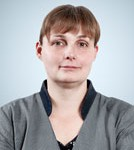 Фиш Наталья Александровна •	Руководитель налоговой практики Московской коллегии адвокатов «ГРАД»•	19 лет успешной работы в области защиты интересов налогоплательщика •	16 лет ведение авторских курсов в рамках повышения квалификации аудиторов и профессиональных бухгалтеров11:10 - 12:10 – Семинар-тренинг «Типичные ошибки в договорной работе (подряд, поставка, аренда и т.д.)»- всегда ли нужен договор, от чего он спасает и чему может стать помехой- на что обращать внимание при составлении договора- договоры «крупных» компаний: как отстоять свои права и закрепить их в договоре- правильное оформление протокола разногласий- что важно для суда в договоре в случае спора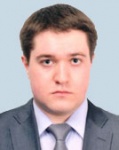 Лазарев Евгений Юрьевичадвокат Адвокатской палаты Московской областичлен Ассоциации юристов Россиичлен Международного Союза адвокатовчлен Федерального союза адвокатов России12:10 - 12:30 – Кофе-брейк    12:30 - 13:30 – Семинар-тренинг «Ответственность личным имуществом по долгам предприятия».- кто и когда может предъявить требования о субсидиарной ответственности- когда отвечает директор, а когда иск грозит учредителям компании- выиграть спор: что требуется доказать ответчику и что будет интересовать суд- порядок действий руководителя в целях минимизация своих рисков «Работа с дебиторской и кредиторской задолженностью: досудебная работа с должниками и на стадии исполнительного производства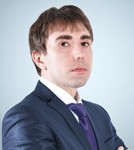 Романов РоманОсуществляет деятельность в области оказания юридических услуг с 2003 года, занимается адвокатской практикой с 2007 года. Специализируется на разрешении экономических и корпоративных споров в арбитражных судах, обладает экспертным опытом в судебных разбирательствах с участием иностранного элемента и спорах по защите права собственности. В 2005 году окончил ФГОУ ВПО «Чувашский государственный университет им. И.Н. Ульянова» (квалификация «юрист»). В 2009 году присвоена степень (академический титул) LL.M (Master of Laws) Университета Манчестера (University of Manchester, UK). В 2013 году с отличием окончил  ФГБОУ ВПО «Московский государственный юридический университет имени О.Е. Кутафина (МГЮА)» (квалификация «магистр»). Является преподавателем отделения права Французского университетского колледжа (Collège Universitaire Français de Moscou) при Московском государственном университете им. М.В. Ломоносова. Автор ряда статей и комментариев по актуальным вопросам российской правоприменительной практики. Является членом таких профессиональных сообществ, как The International Bar Association (IBA), Международный Союз (Содружество) адвокатов, Федеральной союз адвокатов России, Ассоциация юристов России. Владеет английским и турецким языками.